AUGUST 16 - 18, 2024 @GREENVILLE MOOSE FAMILY CENTER32 SHENANGO STREETGreenville, Pa 16125PRE REGISTRATION  $30.00 ******* AT THE DOOR $35.00 REGISTRATION INCLUDES: 						PRE REGISTRATION DISCOUNTCOOK YOUR OWN STEAK DINNER           			FREE TEE SHIRT W/ PRE-REGISTRATION 	FRIDAY & SAT. ENTERTAINMENT				Bike Ride				FRIDAY:									LOCAL HOTELS (PLEASE RESERVE EARLY)MENU ORDERS 4:00 - 9:00 PM					Cianci’s Motel	724-588-8550									Cobblestone Hotel  724-588-4200REGISTRATION 5:00-6:45 PM	       					Block of rooms held until 7/1/2024ENTERTAINMENT  8:00-11:00 					ANNUAL PMA MOOSE RIDER MEETING 7:00 PM			Shangri-La by the Lake campground									724-932-5044SATURDAY:         BREAKFAST 8:00-11:00 AM $9.00					REGISTRATION FORMS AVAILABLE ON THE   REGISTRATION 8:00 - 9:45 AM					WEB @    WWW.PAMOOSE.ORG/RIDERS 									PROCEEDS BENEFIT MOOSE CHARITIESBike Ride leaves at 11 amTour of the Lakeland area				STEAK DINNER – 4:00 -6:00 PM 					ALL MOOSE MEMBERS & QUALIFIED									GUESTS WELCOME				BAND IN THE LODGE 7:00 PM-10:00 PM				KITCHEN OPEN UNTIL 9:00 PM					Raffles and drawings thru out the rally	 PMA RAFFLE DRAWING 7:30 PM												SHUTTLE			SERVICE***** AN EVENT THAT YOU DON’T WANT TO MISS *****MOOSE RIDERS16th ANNUAL PMA STATE RALLY AUGUST 16 - 18, 2024                          REGISTRATION FORMPLEASE: ONLY ONE REGISTRATION PER FORM          NAME______________________________________________________________ADDRESS______________________________________________________________________________________________________________________________          PHONE #_____________________MID #__________________________________LODGE NAME & NUMBER______________________________________________PRE-REGISTRATION WILL BE $30.00 PRE-REGISTRATION INCLUDES:1 TEE SHIRT 1 COOK YOUR OWN STEAK DINNER PER PERSONFRIDAY NIGHT & SATURDAY ENTERTAINMENTBIKE RIDEPRE-REGISTATION MUST BE POSTMARKED BY FRIDAY JULY 15, 2024 TO RECEIVE DISCOUNT AND EVENT TEE SHIRTS. NO EVENT SHIRTS @ RALLY. THEY ARE PRE-REGISTER ORDER ONLY.                                       EXTRA SHIRTS WILL BE $15.00 EACH.REGISTRATION AT THE DOOR WILL BE $35.00.   SHIRT NOT INCLUDED.FREE TEE SHIRT CHECK ONE    	ADULT SIZE   S____  M____  L____  XL____ 2XL____ 3XL____ADDITIONAL SHIRTS @ $15.00 each             S____  M____  L____  XL____ 2XL____ 3XL____  INDICATE HOW MANY EACH SIZEREGISTRATION FEE      $________ADDITIONAL SHIRTS @ $15.00 EACH  	   	$________TOTAL ENCLOSED  	$________                                                                   MAKE CHECK PAYABLE TO:  MOOSE FAMILY CENTER #276SEND CHECK & FORM TO:                                                 		MOOSE FAMILY CENTERMOOSE RIDERS32 Shenango StreetGreenville, Pa 16125                                                        SIGNATURE________________________________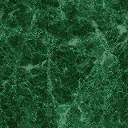 